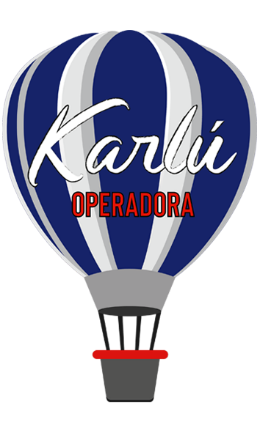 Sabores de Israel  6 días 5 nochesSalidas los martesDía 1 Tel Aviv/JerusalénLlegada al Aeropuerto Ben Gurion. Asistencia por nuestro representante y traslado a Jerusalén.Cena opcional y Alojamiento.Día 2 JerusalénDesayuno buffet. Día libre con posibilidad de tour opcional a Masada y Mar Muerto. Cena opcional y Alojamiento.Día 3 JerusalénDesayuno buffet. Salida hacia el norte con destino a la ciudad de Nazareth, donde visitaremos la Iglesia de la Anunciación y la Iglesia de San José. Continuamos el viaje hacia el Monte Tabor, desde donde tendremos un magnifico panorama de la baja Galilea, visita a la Iglesia de la Transfiguración. Seguimosnuestro viaje con rumbo a la ciudad de Tiberiades, situada a orillas del Mar de Galilea. Visitaremos Cafarnaúm, las ruinas de la ciudad de Jesús, así como su antigua Sinagoga y la Iglesia de la Multiplicación de los panes y los peces (Tabgha) para luego iniciar nuestro viaje de regreso a Jerusalén. Cena opcional y Alojamiento.Día 4 JerusalénDesayuno Buffet. Salida para una visita de la Ciudad Nueva de Jerusalén. Visita del Santuario del Libro en el Museo de Israel, donde están expuestos los manuscritos del  Mar Muerto y el Modelo que representa la ciudad de Jerusalén en tiempos de Jesús. Visita del edificio del Parlamento (Knesset) y de la Menorah, prosiguiendo hacia Elin Karem, pintoresco barrio de las afueras de Jerusalén para visitar el Santuario de San Juan Bautista. De allí continuaremos para visitar el Memorial Yad Vashem, Museo y Memorial del Holocausto. Por la tarde, viaje hasta Belén. Visita de la Iglesia de la Natividad, Gruta del Nacimiento, Capillas de San Jerónimo y de San José. Regreso a Jerusalén. Cena opcional y Alojamiento.Día 5 JerusalénDesayuno Buffet. Salida vía Monte Scopus hacia el Monte de los Olivos. Panorama de la Ciudad Santa Amurallada. Continuación hacia Getsemaní, Basílica de la Agonía. Salida hacia la Ciudad Antigua. Visita del Muro Occidental (Muro de los Lamentos) desde donde se podrá aprecia la Explanada del Templo. Continuaremos con la visita a la Vía Dolorosa, Iglesia del Santo Sepulcro, se continúa al Monte Sion donde se encuentra la Tumba del Rey David, Cenáculo (Sala de la Ultima Cena) y la Abadía de la Dormición. Cena opcional. Alojamiento.Día 5 Jerusalen/SalidaDesayuno Buffet. A la hora indicada traslado de salida.Costo por persona en dólares americanosCategoría SuperiorCategoría PrimeraCategoría Primera SuperiorIncluyeAsistencia al arribo al aeropuertoTraslados desde y hacia al aeropuerto, arribo y partidaModernos buses de lujo autopullmanGuías licenciados de habla hispana durante los días de tourEntrada a los lugares de visita según itinerarioNo incluyeVuelosMaleteros en el aeropuertoPropinas para el guía, conductor y personal en los hotelesBebidas en las comidasSeguro medico y de viajeNingún otro gasto personalSuplemento 5 cenasNotas:Para reservaciones, se requiere copia del pasaporte con vigencia mínima de 6 meses después de su regresoLos documentos como pasaporte, visas, vacunas o cualquier otro requisito que solicite el país visitado, son responsabilidad del pasajero.Las cotizaciones están sujetas a cambio al momento de confirmar los servicios por escrito.Los traslados regulares cuentan con horario preestablecido, sujetos a cambios sin previo aviso. Cualquier servicio NO utilizado, NO APLICA para reembolso.Tarifas sujetas a cambio y disponibilidad al momento de confirmar serviciosTarifa aplica para pago con transferencia bancaria o cheque Pagos con tarjeta de crédito visa o mc aplica cargo bancario de 3.5%El tipo de cambio se aplica el día que se realiza el pagoVigencia: 28 febrero 2021Fechas de SalidaFechas de SalidaFechas de Salida Doble Sencillo 13 Oct 20-21 Dic 2029 Dic  20-28 Feb 21 13 Oct 20-21 Dic 2029 Dic  20-28 Feb 21 13 Oct 20-21 Dic 2029 Dic  20-28 Feb 21  $1,015 $1,495 22 Dic 20-28 Dic 2022 Dic 20-28 Dic 2022 Dic 20-28 Dic 20 $1,095$1,605Hotel previstoHotel previstoHotel previstoHotel previstoJerusalénRimonin / ParkRimonin / ParkRimonin / ParkFechas de SalidaFechas de SalidaFechas de Salida Doble Sencillo13 Oct 20-21 Dic 2029 Dic  20-28 Feb 21 13 Oct 20-21 Dic 2029 Dic  20-28 Feb 21 13 Oct 20-21 Dic 2029 Dic  20-28 Feb 21  $1,145 $1,685 22 Dic 20-28 Dic 2022 Dic 20-28 Dic 2022 Dic 20-28 Dic 20 $1,255$1,795Hotel previstoHotel previstoHotel previstoHotel previstoJerusalénGrand Court / LeonardoGrand Court / LeonardoGrand Court / LeonardoFechas de SalidaFechas de SalidaFechas de Salida Doble Sencillo13 Oct 20-21 Dic 2029 Dic  20-28 Feb 21 13 Oct 20-21 Dic 2029 Dic  20-28 Feb 21 13 Oct 20-21 Dic 2029 Dic  20-28 Feb 21  $1,370$1,910 22 Dic 20-28 Dic 2022 Dic 20-28 Dic 2022 Dic 20-28 Dic 20$1,484$2,038Hotel previstoHotel previstoHotel previstoHotel previstoJerusalénCrowne Plaza exeCrowne Plaza exeCrowne Plaza exe